Дзяржаўная ўстанова адукацыі“Забалацкая сярэдняя школа Аршанскага раёна ”План-канспект урока беларускай літаратуры ў 5 класе“М.Багдановіч. Верш “Зімой”Распрацавала настаўніцабеларускай мовы і літаратурыЛазарэвіч Галіна АляксандраўнаТэма: М.Багдановіч. Верш “Зімой”Мэта: знаёмства з асобай Максіма Багдановіча і яго творам пейзажнай лірыкі “Зімой”.Задачы: дапамагчы вучням уявіць паэтычны малюнак зімовага вечара, удасканальваць уменне выразна чытаць паэтычны твор, пашыраць лексічны запас вучняў, выхоўваць пачуццё замілаванасці малюнкамі прыроды і любоў да роднага краю.Тып урока: камбінаваны.Міжпрадметныя сувязі: беларуская мова, жывапіс.Абсталяванне: мультымедыйная прэзентацыя, фотаздымкі аг.Забалацце, фаназапіс кампазіцыі “Поры года” урывак “Зіма” А.Вівальдзі інш.Ход урока:1.Арганізацыйны момант (метад “Прагноз надвор'я”)Добры дзень. Вы заўважылі, якое цудоўнае сёння надвор'е, як прыемна паскрыпвае пад нагамі снег; невялікі марозік ледзь-ледзь пашчыпвае шчокі, нос; на дрэвах зіхаціць іней, з каміноў угору падымаецца дым?  Так ясна, ціха на душы. На вуліцы, як перадалі сіноптыкі, мінус…, а тэмпература майго настрою плюс 10, таму што я рада вас бачыць, спадзяюся на добрую, плённую працу на ўроку.Вызначце тэмпературу свайго душэўнага стану ў інтэрвале ад 0 да +10.(Настаўнік фіксуе маркерам на лісце паперы тэмпературу эмацыянальнага настрою вучняў і ў канцы злучае ўсе пункты ў графік.)2. Праверка дамашняга заданняШто гэта за кветкі? Якім чынам яны звязаны з вашым дамашнім заданнем?Паглядзіце на экран, выберыце нумар квадрата і па асацыяцыі паспрабуйце спазнаць аб якой маргарытцы ідзе гаворка.(Прыём “Кросэнс”)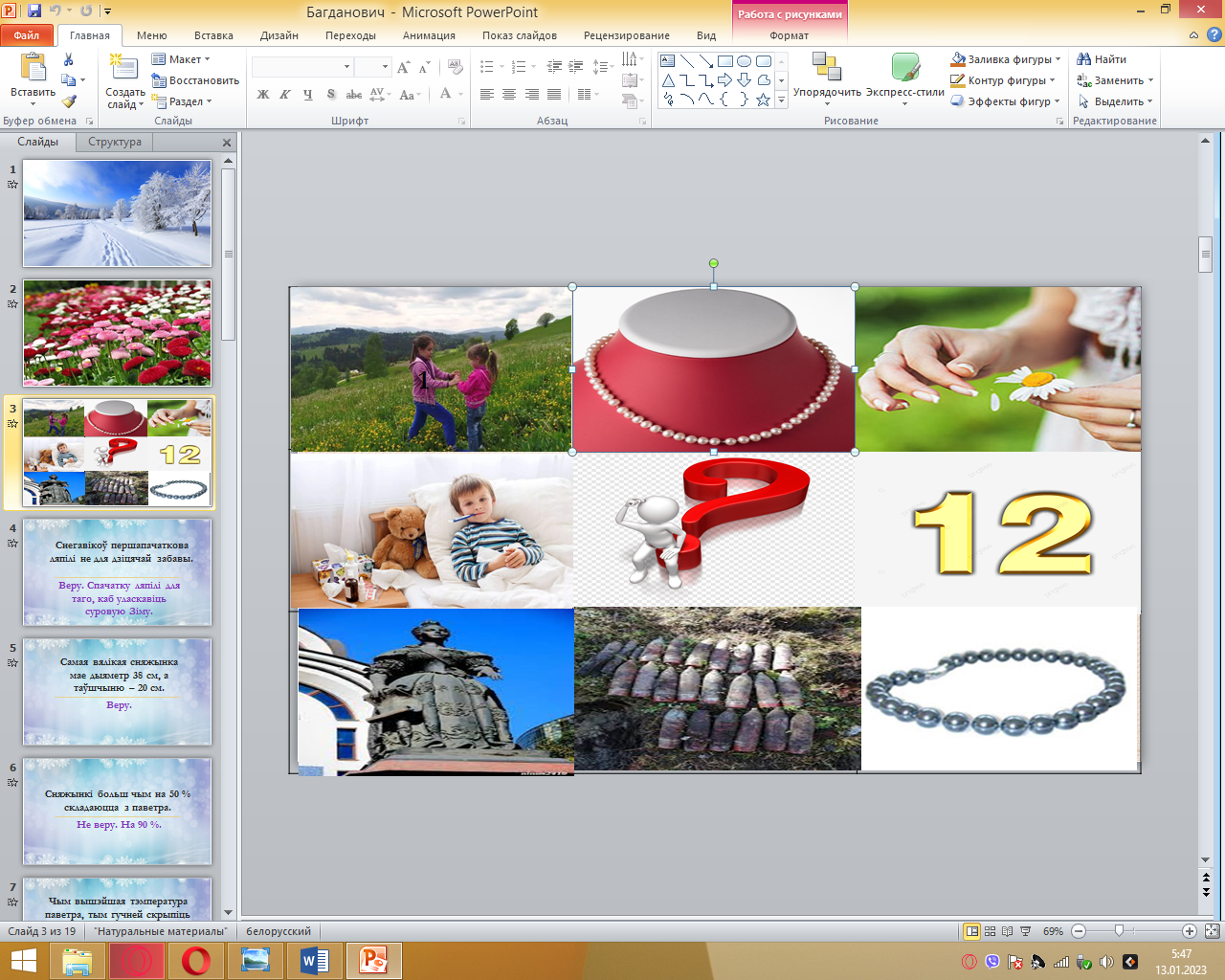 Чаму Марыйка вырашыла намаляваць беларускую маргарытку?Мы павінны паважаць нашу краіну, ганарыцца ёй і памятаць тое месца, дзе з'явіліся на свет.3. Гульня “Веру - не веру”Калі вы верыце ў тое, што зачытваецца, то падымаеце руку, калі не – ніяк не рэагуеце.- Снегавікоў першапачаткова ляпілі не для дзіцячай забавы. (Веру. Спачатку ляпілі для таго, каб ўласкавіць суровую Зіму.)- Самая вялікая сняжынка мае дыяметр 38 см, а таўшчыню – 20 см. (Веру.)- Сняжынкі больш чым на 50 % складаюцца з паветра. (Не веру. На 90 %.) - Чым вышэйшая тэмпература паветра, тым гучней скрыпіць снег пад нагамі. (Не веру, чым ніжэй.)- Снег выпадае нават у пустыні Сахара, якая знаходзіцца ў Афрыцы. (Веру. І можа трымацца цэлых паўгадзіны.)- Снег ёсць не толькі на Зямлі. (Веру. На Марсе, на Сатурне.)- Існуе Сусветны дзень снегу. (Веру. Адзначаецца ў апошнюю нядзелю студзеня.)- У свеце няма абсалютна аднолькавых сняжынак. (Веру. Не існуе нават дзвюх аднолькавых сняжынак.) Вы, напэўна, здагадаліся, аб якой пары года мы будзем гаварыць сёння на ўроку?4.Слова настаўніка. Пастаноўка мэты ўрокаЗіма была любімай парой года беларускага паэта Максіма Багдановіча. 9 снежня нарадзіўся беларускі паэт Максім Багдановіч, якога з гонарам называюць зоркай нашай паэзіі. І сёння мы пазнаёмімся з адным з вершаў гэтага паэта. Верш мае назву “Зімой”. Запрашаю вас у свет Багдановічавай зімы, дакладней – зімовага вечара.Разгарніце свае сшыткі, запішыце дату  і тэму ўрока.5. Знаёмства з асобай М.Багдановіча- Што вы можаце сказаць пра паэта, гледзячы на яго партрэт? (Малады чалавек. У яго сумны, задумлівы погляд, ён не па гадах сталы. Высокі лоб, хвалістыя густыя валасы. Гэта інтэлігент з мяккім сэрцам, глыбокім розумам, вялікімі ведамі і невымерным талентам.)Максім Багдановіч нарадзіўся ў Мінску. Пражыў паэт толькі 25 гадоў. Большую частку свайго жыцця правёў у Ніжнім Ноўгарадзе, Яраслаўлі. Але гэта не перашкодзіла яму шчыра любіць сваю радзіму, беларускі край, родную мову, на якой ён пісаў цудоўныя вершы.6.Чытанне верша настаўнікам на памяць. Лексічная работаМара - уяўленне, фантазія.Рыза - адзенне святара.Раздолле - шыр, прастор.Бомы – званочкі.Гоні – прасторы, палі.(Запіс у сшытках)7.Першаснае ўспрыняцце твора- Ці спадабаўся вам верш?- Якія малюнкі ўзніклі пры слуханні?- Як аўтар апісвае зімовы вечар?ФізкультхвілінкаЗараз адпачнем пад кампазіцыю італьянскага кампазітара Вівальдзі “Поры года” з урыўка “Зіма”.- Прабіраецеся праз сугробы, катаецеся на лыжах, ловіце сняжынкі, вее мяцель, лепіце снегавіка.8.Чытанне верша вучнямі- кожны чытае верш пра сябе;- 2 вучні па 2 слупкі.9.Аналіз верша- Які настрой выклікае ў вас верш? (Бадзёры, радасны.)- Як называюцца малюнкі, на якіх адлюстраваны палі, лясы, прыроднае наваколле? (Пейзаж.)- Як паводзяць сябе зоркі? Чаму яны дрыжаць? (Ад холаду. Моцны мароз.)- Якім колерам надае ўвагу паэт? ( Сіняму і беламу. Сіні колер – сімвал вечнасці. Белы – чысціні.)10.Работа з тэкстам у групах1 група – выпісаць эпітэты2 група – выпісаць звароткі(Праверка работы на экране.)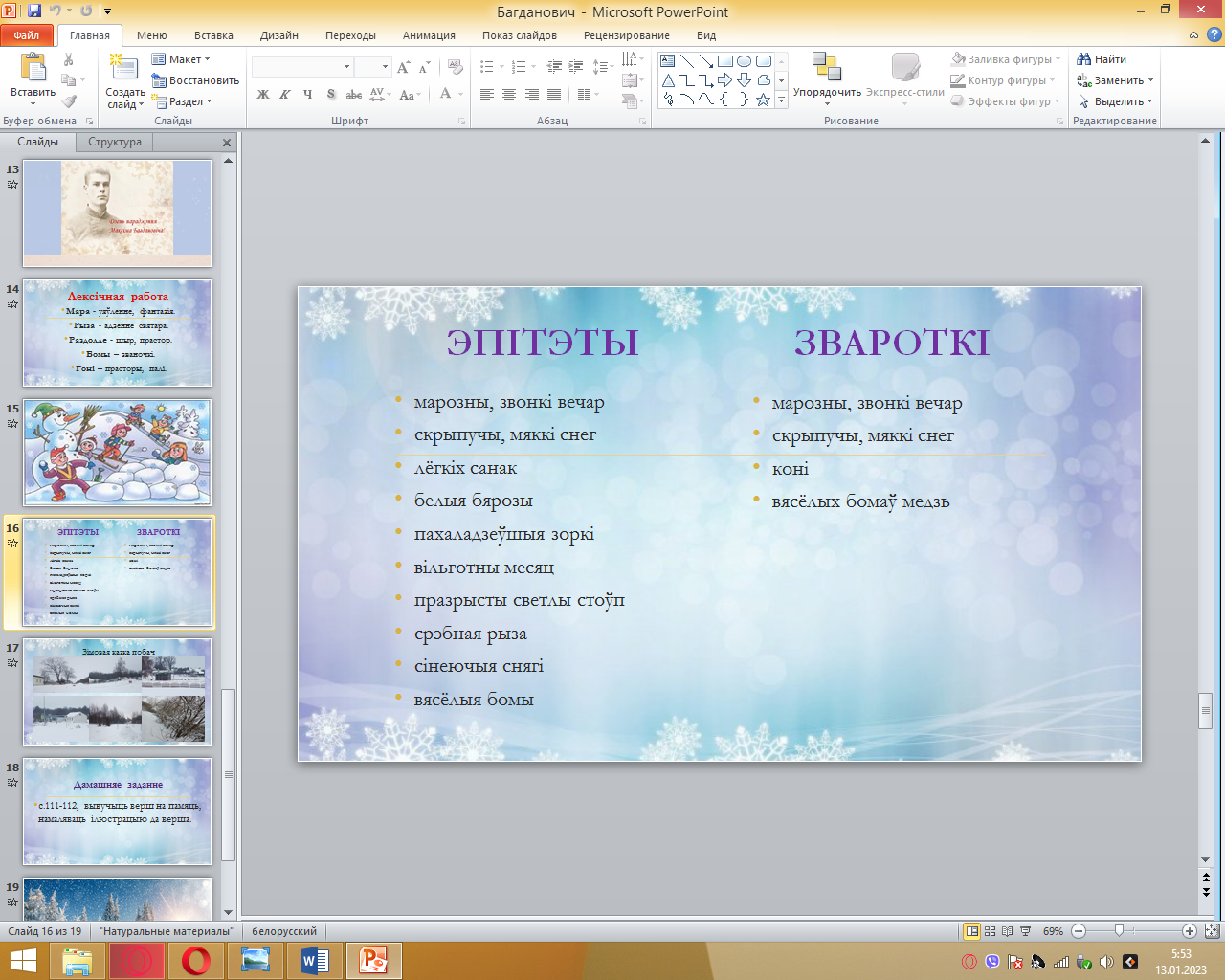 Паглядзіце на экран. Ці знаёмы вам гэтыя краявіды? Ці можна суаднесці гэтыя фотаздымкі з творам М.Багдановіча? Чаму? Падмацуйце свае адказы радкамі з верша.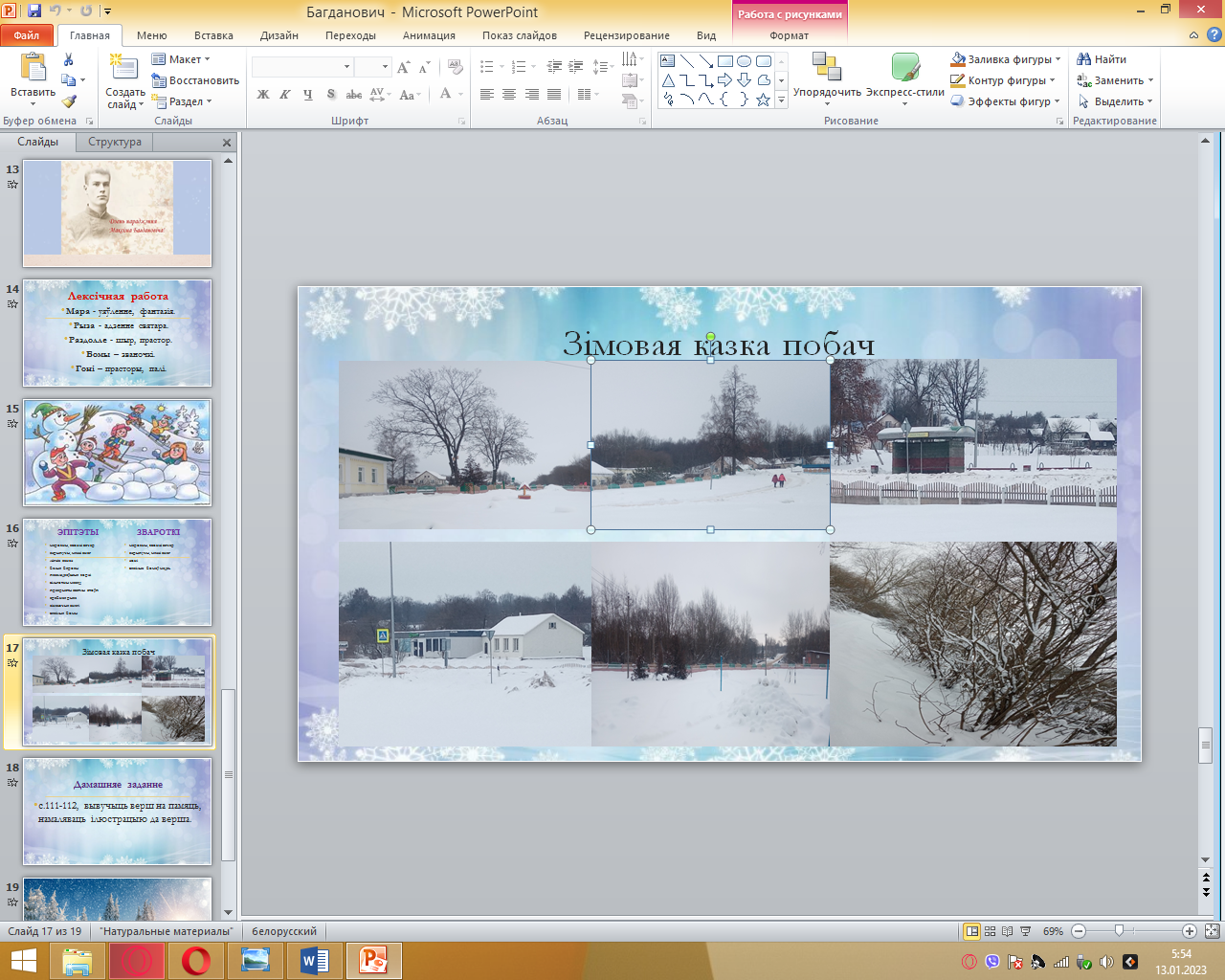 Самае дарагое месца для кожнага чалавека – гэта тое, дзе ён нарадзіўся, дзе прайшло яго дзяцінства. Гэта малая радзіма. І для мяне, і для вас – гэта вёска Забалацце.11.Абагульненне- З якім творам вы сёння пазнаёміліся?- Што даведаліся пра паэта?12. Дамашняе заданнеВывучыць верш на памяць і намаляваць да яго ілюстрацыю.Выстаўленне і каменціраванне адзнакРэфлексіяДавайце вернемся да графіка і вызначым тэмпературу настрою на канец урока.Ацаніце сваё адчуванне па той жа шкале: ад 0 да +10.